Formulaire de participation à la semaine des langues 2022Merci de bien vouloir remplir le questionnaire ci-dessous concernant les actions envisagées par votre établissement.Merci de retourner le formulaire pour le 1 Mars 2022 à : Mme Marie-Pierre Percher, IEN Anglais : marie-pierre.percher@ac-besancon.fretDRAREIC : ce.drareic@region-academique-bourgogne-franche-comte.frEtablissement : Professeur responsable : Adresse mél : Classes concernées : Nombre d’élèves : Participation de l’assistant de langue : Titre du projet ou des actions : Bref descriptif du projet présenté :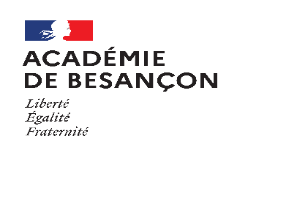 Semaine des langues du 4 au 8 Avril 2022